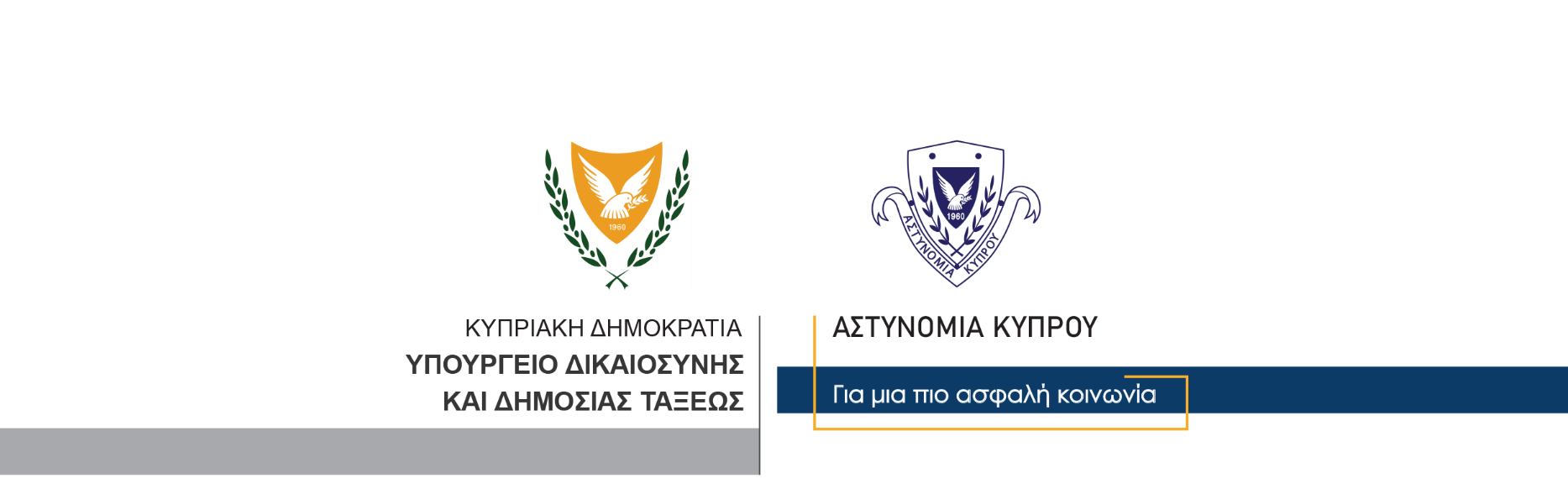 24 Οκτωβρίου, 2021  Δελτίο 5Εντοπισμός κλοπιμαίων οχημάτων από μέλη του ΟΠΕ ΛεμεσούΜεταξύ των ωρών 11:00π.μ. - 12:15μ.μ. χθες, μέλη του Ουλαμού Πρόληψης Εγκλήματος (ΟΠΕ) Λεμεσού, εντόπισαν τρία οχήματα, τα οποία είχαν δηλωθεί ως  κλοπιμαία και επιστράφηκαν στους ιδιοκτήτες τους. Συγκεκριμένα, γύρω στις 11π.μ. χθες, ενώ τα μέλη του ΟΠΕ βρίσκονταν περιπολία, σε περιοχή στα Πολεμίδια, εντόπισαν σε ανοικτό χώρο, σταθμευμένο όχημα, το οποίο από έλεγχο που διενεργήθηκε, διαπιστώθηκε ότι ήταν κλοπιμαίο. Σχετική καταγγελία είχε γίνει στο Τμήμα Μικροπαραβάσεων Πάφου στις 22/10/21. Εξάλλου, γύρω στις 12.15μ.μ. χθες, τα μέλη του ΟΠΕ Λεμεσού, ενώ βρίσκονταν σε μηχανοκίνητη περιπολία στη λεωφόρο Αμαθούντος στη Λεμεσό, εντόπισαν εκτός δρόμου σταθμευμένο όχημα,  να έχει ελαφρώς ανοικτή την πόρτα του χώρου αποσκευών και ο πισινός προφυλακτήρας έλειπε. Από περαιτέρω έλεγχο που έγινε, διαπιστώθηκε ότι το εν λόγω όχημα, είχε καταγγελθεί ως κλοπιμαίο στις 15/10/21.Επίσης, εντοπίστηκε και τρίτο όχημα από τα μέλη του ΟΠΕ Λεμεσού, το οποίο είχε καταγγελθεί ως κλοπιμαίο στις 17/10/2021. Το εν λόγω όχημα εντοπίστηκε γύρω στις 12.15μ.μ. χθες, σε περιοχή της Λεμεσού, χωρίς να φέρει πινακίδες εγγραφής και όπως προέκυψε από τις εξετάσεις που έγιναν με τον αριθμό μηχανής, είχε κλαπεί από εταιρεία ενοικιάσεως οχημάτων στον Άγιο Αθανάσιο. Όλα τα πιο πάνω οχήματα παραλήφθηκαν από τους ιδιοκτήτες τους. Οι εξετάσεις συνεχίζονται. Κλάδος ΕπικοινωνίαςΥποδιεύθυνση Επικοινωνίας Δημοσίων Σχέσεων & Κοινωνικής Ευθύνης